2017 CONTRACT FOR EXHIBIT SPACE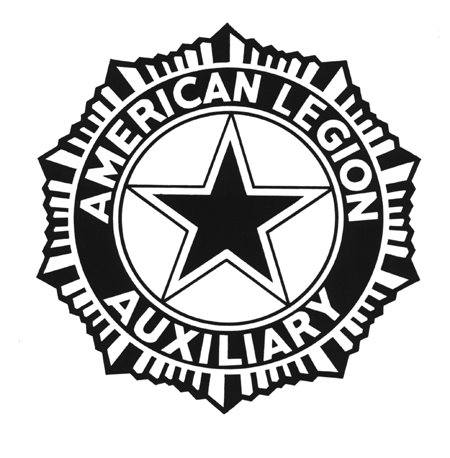 AMERICAN LEGION AUXILIARY FALL CONFERENCEPlease return completed application and fee to:Attn: Patty MacDonaldALA Dept of FLPO Box 547917, Orlando, FL 32854-7917PRINT CLEARLY (Expected Attendance 300 - 400 Auxiliary Members)Contact Person: ______________________________________________________Name of Business: ____________________________________________________Address:_____________________________________________________________City:_______________________ State:__________ Zip:______________________Phone #:_________________________________Fax #:_______________________Email:________________________________________________________________Space is available at the rate of $100.00 per table with a minimum of 2 tables.  You may set up starting at 1 PM Thursday, November 2, 2017 and may not break down until after 6pm on Saturday, November 4, 2017.Please indicate the number of tables you need (minimum 2 tables) :_______________________________________________________________________________List items you will sell or display at you exhibit space: _____________________________________________________________________________________________Disclaimer: The undersigned agrees by signing this form, to indemnify and hold harmless the American Legion Auxiliary Department of Florida, Inc., it’s officials, officers, advisiors, and employees from and any and all claims, actions, causes of action, loss, damage, injury, liability, cost or expense, including without limitation attorney’s fees arising out of resulting from, or occasioned by participation in any activity associated with the American Legion Auxiliary Convention. I understand that the exhibit space fee is non-refundable if the Conference has to be canceled due to rain, a natural desaster, or other unforeseen problem, which the organization deems aporopriate to warrant cancellation._____________________________________________________________________Vendor Signature                Date                    ALA Representative Signature           DateFor Office Use Only:Date Received ____/____/____         Check # _________   Check Amount $ _______